Памятка для родителей об информационной безопасности детей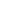 